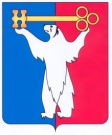 АДМИНИСТРАЦИЯ ГОРОДА НОРИЛЬСКАКРАСНОЯРСКОГО КРАЯПОСТАНОВЛЕНИЕ28.12.2018	г. Норильск   	     № 521Об обеспечении подачи заявлений о государственном кадастровом учете и (или) государственной регистрации прав в электронном видеВо исполнение распоряжения Правительства Российской Федерации от 31.01.2017 № 147-р «О целевых моделях упрощения процедур ведения бизнеса и повышения инвестиционной привлекательности субъектов Российской Федерации», в соответствии с Уставом муниципального образования город Норильск, утвержденным решением Норильского городского Совета депутатов от 24.02.2000 № 178, ПОСТАНОВЛЯЮ:1.	Руководителям Управления имущества Администрации города Норильска, Управления жилищного фонда Администрации города Норильска и Управления градостроительства и землепользования Администрации города Норильска обеспечить подачу заявлений о государственном кадастровом учете и (или) государственной регистрации прав на недвижимое имущество исключительно в электроном виде посредством сервиса «Личный кабинет» на официальном сайте Росреестра (https://rosreestr.ru). 2. Возможность подачи заявлений, указанных в пункте 1 настоящего постановления, допускается на бумажном носителе в следующих случаях:- подтвержденной технической неисправности электронных сервисов;- отсутствие у получателя муниципальной услуги усиленной квалифицированной электронной подписи для подписания электронного документа, являющегося основанием для осуществления кадастрового учета и (или) регистрации права.3. Руководителям Управления имущества Администрации города Норильска,  Управления жилищного фонда Администрации города Норильска и Управления градостроительства и землепользования Администрации города Норильска до 01.01.2019 принять правовые акты о назначении лиц, уполномоченных на подачу заявлений, указанных в пункте 1 настоящего постановления.4. Управлению по персоналу Администрации города Норильска не позднее трех рабочих дней со дня вступления в силу настоящего Постановления, а в случаях временного отсутствия (нахождения в отпуске, служебной командировке, временной нетрудоспособности и др.) – в течение трех рабочих дней после выхода их на работу, ознакомить руководителей Управления имущества Администрации города Норильска, Управления жилищного фонда Администрации города Норильска и Управления градостроительства и землепользования Администрации города Норильска с настоящим Постановлением под роспись.5. Контроль за исполнением настоящего постановления возложить на заместителя Главы города Норильска.6. Опубликовать настоящее постановление в газете «Заполярная правда» и разместить его на официальном сайте муниципального образования город Норильск.И.о. Главы города Норильска	                                                                 А.В. Малков